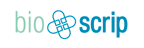 To:	Jai Medical ProvidersFrom:		BioScripDate:		December 31, 2014Subject:	4th Quarter P&T Changes and Important Announcements  ____________________________________________________________________Effective immediately, the following products will be added to the Jai formulary: Adalpene (generic Differin) cream and gelAge restriction = 21 years and younger (prior authorization will be required for members 22 years and older)GilotrifGeneric Ondansetron ODT Quantity limit of 10 tablets per fillMegesterol oral suspensionCasodex tabletsArimidex tabletsAromasin tabletsHydrochlorothiazide 12.5mg tabletsGeneric Metamucil capsulesGeneric Monistat 3 vaginal creamProviders can contact BioScrip’s Prior-Authorization Department at 800-555-8513 for assistance with PA requests or questions regarding clinical guidelines. Our PA Department is available Monday through Friday from 8:30 am-5:30 pm EST. For assistance with PA requests during non-business hours please contact our 24 hour customer service department at 800-213-5640.